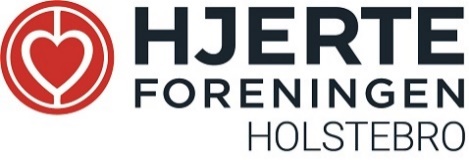                Referat     Ordinær generalforsamlingDato / kl.: 	9. marts 2023	 kl. 19:00Sted: 	Holstebro Aktivitets Center, Danmarksgade 13, 7500 HolstebroForedragssalen i tagetagen (indgang fra Danmarksgade)Valg af dirigentBestyrelsen foreslår Anne-Lise Holst Jensen, leder af Kultur- & FrivillighusetAnne-Lise Holst blev valgt som dirigent.Det blev konstateret, at indkaldelse til generalforsamlingen er foretaget i henhold til vedtægterne.Bestyrelsens beretning v/ formand Bjarne Rose HjortbakFormanden fremlagde bestyrelsens beretning. Kan ses på foreningens hjemmeside. https://lokal.hjerteforeningen.dk/holstebroFremhæve desuden nogle datoer for de kommende arrangementer.Der blev spurgt nærmere om tankerne bag etablering af hjertecafén. Tænkt som en mulighed for at mødes helt uformelt og drøfte forskellige situationer, oplevelser med andre mennesker med værter fra hjerteforeningen.Formandens beretning blev godkendt med akklamation.Fremlæggelse af regnskab til orientering v/ kasserer Jørn KjærJørn Kjær orienterede om foreningens regnskab. Regnskabet skal ikke godkendes lokalt, da der er tale om et ”underregnskab” til Hjerteforeningen.Regnskabet udviser et overskud for året på kr. 3.718,45 og en ”egenkapital” pr. 31. december 2022 på 30.487 kr.Jørn Kjær orienterede om, at budgettet for 2023 er i alt på 149.000 kr. Regnskabet blev taget til efterretning.Behandling af indkomne forslag Der var ikke indkommet forslag til drøftelseValg af bestyrelse På valg ved denne generalforsamling er følgende:	Jørn Kjær, kasserer (modtager ikke genvalg)	Lisbeth Krabbe Nielsen, næstformand (modtager genvalg)	Per Rysgaard, suppleant (modtager genvalg)	Viktor Nielsen, suppleant (modtager genvalg)	Leon Hyldgaard, suppleant (modtager genvalg)Ifølge vedtægterne kan der kun vælges 2 suppleanter, hvorfor vi bør tilpasse antal valgte herefter.Lisbeth Krabbe Nielsen blev genvalgt til bestyrelsenLeon Hyldgaard valgt til bestyrelsen.Per Rysgaard og Viktor Nielsen blev genvalgt som suppleanter Bestyrelsen konstituerer sig på det førstkommende bestyrelsesmøde 17. marts 2023EventueltEnkelte kommentarer til lokalet: Foreningen bør sikre, at der er teleslynge til rådighed og at der evt. også kan vises tekst / beretning på et lærred / storskærmDerigenten sluttede generalforsamling med tak til de fremmødte.Referent:Per RysgaardBestyrelsen efterlyser endvidere frivillige, der kunne tænke sig at varetage afgrænsede opgaver i forbindelse med vore aktiviteter, fx som frivillig 2½ time om måneden i vores nye hjertecafé på Biblioteket, ved gåture eller med praktisk hjælp ved foredrag.Bestyrelsen opfordre alle med en e-mail adresse at opdatere jeres oplysninger i Hjerteforeningen med denne adresse. Det vil lette vores information til jer om vore aktiviteter, da vi vil minimere udgifterne til annoncering i Holstebro – Onsdag.#Efter generalforsamlingen vil der være kaffe/the med et stykke brød, inden vi får et foredrag afVibeke Krog Bro, der vil holde et foredrag over temaetNår Vesterhavet holder dig fast?I den yderste kant af kommunen, lige der på tangen mellem hav og fjord ligger byen Thorsminde i alt sin pragt
Ved første øjekast et bette fiskersamfund med få fastboende og en masse turisme - men hvad gemmer der sig under overfladen?

Hvad får en voksen kvinde ved sine fulde fem til at bosætte sig her - købe virksomhed og bare sto elske det der ingenting - eller er det nu også ingenting?Glæder mig til at tage jer med på en rejse ind i mit elskede samfund, lige der hvor 1 plus 1 altid giver 3 og der hvor Vesterhavet holder mig fast.Varrighed: ca. 1-1 ¼ time